Общая информация об условиях организации питания в  МБОУ «Боханская СОШ №1»В школе в течение учебного дня работает школьная столовая, которая находится на первом этаже здания образовательной организации, имеет обеденный зал площадью 147 кв.м на 120 посадочных мест. При входе в обеденный зал установлено 5 умывальников из расчёта 1 смеситель на 24 посадочных мест, там же расположены 4 электрополотенца. Оборудование пищеблока полностью соответствует действующим требованиям и нормативам.Питание в школе осуществляется согласно установленному графику. Все классные руководители сопровождают учащихся в столовую, следят за поведением учащихся во время приема пищи. Санитарно-гигиеническое состояние пищеблока удовлетворяет санитарным требованиям. Ежедневно проводится уборка помещения. Хранение продуктов осуществляется в соответствии с санитарными нормами. Соблюдаются правила техники безопасности, постоянно с сотрудниками проводится инструктаж по ТБ. В течение всего учебного года в меню присутствуют свежие овощи и фрукты. Ношение спецодежды для работников пищеблока является обязательным. Это позволяет соблюдать необходимые санитарно – гигиенические нормы. Столовая полностью укомплектована необходимой посудой. Ее чистоте уделяется повышенное внимание. Мытье и дезинфекция производятся с соблюдением всех норм санитарно-гигиенического режима, используются самые лучшие средства дезинфекции. В столовой работают квалифицированные повара.Ежедневно контролируется соблюдение правил и сроков хранения продуктов и калорийности питания. Кроме того, ведутся санитарный журнал о допуске работников столовой к работе, бракеражный журнал о допуске приготовленной продукции к реализации. В состав бракеражной комиссии входят: шеф-повар школьной столовой, медсестра школы.Условия обеспечения питания учащихся 1-4 классовСогласно Федеральному закону от 1 марта 2020 года № 47-ФЗ с 1 сентября 2020 года вступают в силу изменения, внесённые в статьюв 37 Федерального закона от 29 декабря 2020 года № 273 –ФЗ «Об образовании в Российской Федерации» на основании выше изложенного в МБОУ Олонской СОШ внесены изменения в осуществлении горячего питания учащихся 1-4 классов. Данная категория учащихся обеспечивается наличием горячего питания один раз в день.Условия обеспечения питания учащихся 5-11 классовКатегории обучающихся, которым предоставляется льготное питание:Обучающиеся из семей со среднедушевым доходом семьи ниже величины прожиточного минимума;Обучающиеся из многодетных семей;Дети  мобилизованных граждан, Для учащихся 5-11 классов обеспечение горячим питанием осуществляется по двум направлениям:льготная категория обучающихся получают льготное питание согласно со статьей 7 Закона Иркутской области от 23.10.2006 г. № 63-ОЗ «О социальной поддержке в Иркутской области семей, имеющих детей»не льготная категория обучающихся получают питание за счёт родительской платы в сумме 107 рубль в день.Условия обеспечения питания инвалидов
и лиц с ограниченными возможностями здоровьяЕжедневным бесплатных двухразовым питанием (как дополнительная мера социальной поддержки) обеспечиваются учащиеся с ограниченными возможностями здоровья, инвалиды и дети - инвалиды, обучающиеся в школе по очной форме обучения. Питание инвалидов и лиц с ограниченными возможностями здоровья, обучающихся по адаптированными основным программам получают питание на основании Постановлений правительства Иркутской области от 03.08.2019 № 606-пп и от 24.05.2020 № 178-пп и осуществляется в школьной столовой согласно графику питания.В случаях, когда действующим законодательством установлено обучение с использованием различных образовательных технологий, позволяющих обеспечивать взаимодействие обучающихся и педагогических работников опосредованно (на расстоянии), в том числе с применением электронного обучения и дистанционных образовательных технологий, двухразовое бесплатное питание обучающихся с ОВЗ и детей-инвалидов может быть заменено компенсацией в размере стоимости двухразового питания на основании заявления родителя (законного представителя, усыновителя, опекуна, попечителя), в котором указывается почтовый адрес получателя компенсации или реквизиты банковского счета получателя компенсации в кредитной организации.Обучающимся с ограниченными возможностями здоровья и дети-инвалиды, осваивающим образовательные программы начального общего, основного общего, среднего общего образования в муниципальных образовательных организациях на дому, бесплатное двухразовое питание может быть заменено компенсацией в размере стоимости двухразового питания по количеству календарных дней.Стоимость и размер обеспечения питание для каждой категории обучающихсяУчащиеся 1-4 класс – бесплатно
ОВЗ, дети-инвалиды:
1-4 класс - без родительской доплаты (2 раза в день) 
5-11 класс - без родительской доплаты (2 раза в день) Многодетные семьи и  малоимущие:
1-4 класс - без родительской доплаты
5-11 класс – 107 руб.Дети мобилизованных граждан:
5-11 класс – без родительской доплатыО стоимости и размере обеспечения питанием для каждой категории1-4 класс – 92 руб.ОВЗ и дети-инвалиды 1-4 класс – 159 руб.Овз и дети-инвалиды 5-11 класс – 180 руб.Малоимущие и многодетные семьи:1-4 класс – льготно;5-11 класс – 107 рубДанные по состоянию на 01.09.2023г.Перечни юридических лиц и индивидуальных предпринимателей, поставляющих (реализующих) пищевые продукты и продовольственное сырье: https://yadi.sk/i/EGp-rLVUx2-FtQ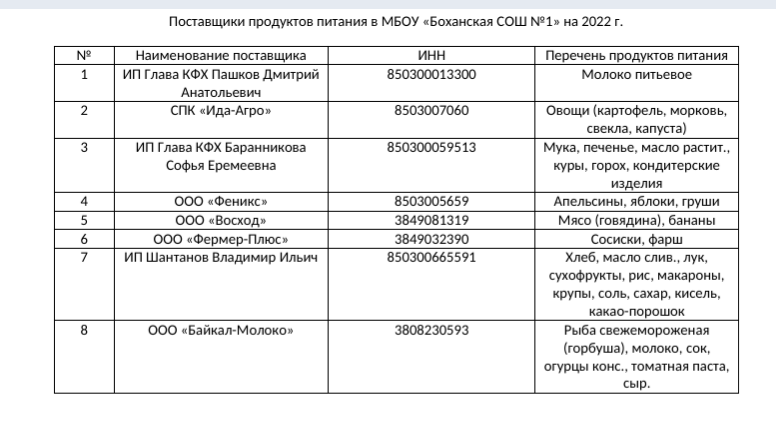 